Meeting NoticeBoard/Committee:	South County Senior Center Board of Oversight Date:		May 3, 2023			Time: 6:15 PMLocation:	Hybrid – Zoom & Deerfield Municipal Offices, 8 Conway Street, South Deerfield MAThis meeting will be held in a hybrid fashion with the opportunity for both in-person attendance and remote participation in accordance with Chapter 107 of the Acts of 2022 which extended the Governor’s March 12, 2020 Order Suspending Certain Provisions of the Open Meeting Law, M.G.L. c.30A § 20, until March 31, 2023. Please note that while an option for remote attendance and/or participation is being provided as a courtesy to the public, the meeting/hearing will not be suspended or terminated if technological problems interrupt the virtual broadcast, unless otherwise required by law. Members of the public with particular interest in any specific item on this agenda should make plans for in-person vs. virtual attendance accordingly. For purposes of in-person attendance, the Town of Deerfield will host the meeting at 22 Amherst Road, Sunderland, MA, with remote participation details noted below.Remote Meeting Connection noted below:Dial-in Number: 301-715-8592/ 929-205-6099, or 877-853-5257 US Toll-free  Meeting ID: 911 604 1580		Passcode: 570012Please use this URL to log-in: Join Zoom Meetinghttps://us06web.zoom.us/j/9116041580?pwd=NkRHV3gzSWYvSm1JR0xlQXphUkt5UT09 AGENDACall to order Meeting Guidelines: speak one-at-a-time: follow Code of Conduct (respectful, considerate, courteous): concise, non-repetitive.Members present: Discussion Items:Congregational Church Building Use discussion with Deerfield SelectboardItems unanticipated 48 hours prior to posting*Adjourn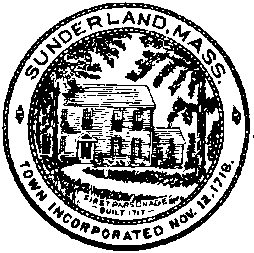 Town of Sunderland12 School StreetSunderland, MA 01375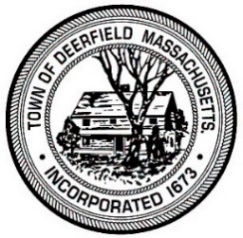 Town of Deerfield8 Conway StreetSouth Deerfield, MA 01373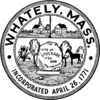 Town of Whately4 Sandy LaneSouth Deerfield, MA 01373